Créditos Aula:	4Créditos Trabalho:	2Carga Horária Total:	120 hDisciplina Articulada comTrabalho de Campo em Destino TurísticoMétodos e Técnicas de Pesquisa em TurismoPlanejamento e Organização do Turismo IIProjetos Interdisciplinares de TurismoObjetivoCompreender a complexidade do processo de planejamento turístico sob a perspectiva da sustentabilidade e desenvolver a capacidade de analisar a realidade e elaborar estratégias de desenvolvimento do turismo em destinos. Elaborar diagnóstico e análise de cenário para o desenvolvimento do turismo em uma localidade.Programa1. As premissas do planejamento turístico: sustentabilidade e integração2. As dimensões e enfoques do planejamento turístico3. As experiências no âmbito nacional e internacional4. O processo e etapas do planejamento turístico5. Características e singularidades do planejamento turístico6. Os instrumentos de planejamento turístico7.  Análise do ambiente interno e externo 8. Avaliação de potencial de desenvolvimento turístico9. A comunicação e a participação da comunidade10. A articulação dos segmentos: cooperação e desenvolvimentoDinâmicaA proposta da disciplina para este semestre é conhecer e compreender o planejamento turístico como estratégia fundamental para pensar e implementar ações de desenvolvimento de destinos. Neste sentido vamos abordar questões contemporâneas que influenciam e definem o processo de planejamento de destinos turísticos. E de modo articulado iremos elaborar uma análise aprofundada sobre a realidade do segmento de Turismo Rural no município de São Roque (SP) e seu potencial de desenvolvimento turístico, gerando um documento preliminar denominado “Diagnóstico Turístico”.  Trata-se de um complexo processo de análise de dados, discussão e reflexão que faremos em sala de aula e com a comunidade de São Roque.   Para tanto o conteúdo da disciplina está dividido em 3 Módulos – no primeiro trataremos das questões fundamentais   do processo de planejamento   a partir de leituras e discussões em sala de aula. No segundo módulo iniciaremos nossa s atividades de reflexão sobre a realidade do turismo e suas influencias nos destinos nacionais, particularmente nossa área de estudo.  Finalizamos as atividades com o módulo 3, no qual vamos analisar o potencial (fragilidades e potencialidades) do segmento de turismo rural de São Roque. Para realizarmos todas estas tarefas nos organizaremos em grupos de trabalho      específicos para cada atividade proposta ao longo do período. Importante destacar a necessidade da pré-leitura dos textos indicados para cada encontro, pois é a partir deles que vamos avançar nas discussões. Em sala de aula vamos discutir tanto as questões teóricas, definir estratégias de trabalho, realizar análises conjuntas, e resolver questões pendentes. Ressalta-se que trata-se de uma disciplina com uma carga horária relativamente alta de créditos trabalho, o que significa que deverão trazer as atividades prontas para a discussão e decisões coletivas em sala de aula. AvaliaçãoA avaliação da disciplina considerará:Leituras programadas – entrega de resenha dos capítulos indicados para o discussão no Módulo 1, cada resenha deverá ser entregue no início da aula a que se refere,  equivalendo a 2 pontos na nota final;Análise do ambiente externo – atividade que será realizada em grupo com apresentação de resultados para discussão e entrega de relatório consolidado. Equivalente a 2 pontos na nota final. Análise do ambiente interno – atividade que será realizada em grupo com apresentação de resultados para discussão e entrega de relatório consolidado. Equivalente a 3 pontos na nota final.Documentos do Planejamento: Apresentação do projeto, Sistematização das Discussões, Diagnóstico Preliminar – atividades que serão desenvolvidas ao longo do semestre, sob responsabilidade grupos de trabalho específicos, definidos no início do semestre.  Equivale a 3 pontos na nota finalCronograma de AtividadesBibliografiaAlmeida, M. V.. Matriz de Avaliação de Potencial Turístico de Localidades Receptoras. Tese de Doutorado. ECA-USP, 2006.Braga, D. C. Planejamento Turístico: Teoria Prática. Rio de Janeiro: Elsevier, 2007.Buarque, S. Metodologias e técnicas de construção de cenários globais e regionais. Brasilia. 2003. Buhalis, D., Costa, C. Tourism Management Dynamics. Trends, management and tools. Elsevier. UK. 2006. Fernandes Pulido, J.I.; Garcia Cardenas, P.j. (coord) Estructura de los mercados turísticos. Madri. Editorial Sintesis. 2013.Hall, Colin Michael. Planejamento turístico: políticas, processos e relacionamentos. SP: Contexto, 2004.OMT. Communication and Sustanaible Tourism. Madrid. 2006. Panosso Netto, A., Ansarah, M.G.dos Reis. Produtos turísticos e novos segmentos de mercado. Barueri. Manole. 2015. Ruschmann, D e Solha, K. Planejamento Turístico. Barueri: Manole, 2006.Ruschmann, D.,  Turismo e Planejamento Sustentável. Campinas. Papirus, 1997.Sachs, I. Caminhos para o Desenvolvimento Sustentável. Rio de Janeiro: Garamond, 2009.Unesco. World Heritage Sustanaible Tourism. Tollkit.  AULADATACONTEÚDOLEITURAS DE APOIO105/08Apresentação da proposta de trabalhoDefinição de cronograma de atividadesMódulo1: As premissas do planejamento turísticoTema da aula: “Planejar pra que? Planejar pra quem? – entre o desejo e a realidade”Solha, K.T, Gagliardi, C. Planejamento Turístico: revisitando práticas, criando desafios. In: 40 anos de Turismo na ECA: memórias e análises, São Paulo. ECA/USP, 2013, pp.133-140Braga, D. ; Solha, K.T. Planejamento e Desenvolvimento do turismo: do conhecimento à prática. In. Panosso Netto, A. Ansarah, M. Produtos turísticos e novos segmentos de mercado. Barueri, Manole, 2015. P. 55-74.212/08Módulo 1 – Aula 2“As dimensões do planejamento turístico”Hall, M. Planejamento turístico. São Paulo. Contexto. 2001. Capítulo : “A mudança das dimensões do planejamento turístico.” P. 37 a 67319/08Módulo 1 – Aula 3“Planejamento turístico: ação técnica?”Hall, M. Planejamento turístico. São Paulo. Contexto. 2001. Capítulo : “Sistemas de planejamento turístico: teoria, concepção e exorcismo”. P. 69-94426/08Módulo 1 – Aula 4“O processo de planejamento turístico: pensar e agir”Hall, M. Planejamento turístico. São Paulo. Contexto. 2001. Capítulo : “O processo integrado de planejamento turístico: lidando com a interdependência.” p. 95-143509/09Módulo 1 – Aula 5“O processo de planejamento turístico: pensar e agir”Hall, M. Planejamento turístico. São Paulo. Contexto. 2001. Capítulo : “O processo integrado de planejamento turístico: lidando com a interdependência.” p. 95-143616/09Entendendo o segmento do Turismo RuralSolha, K.T. A trajetória do Turismo Rural no Estado de São Paulo. Tese. Livre Docencia. ECA/USP. 2016. 723/09Módulo 2 – Aula 1Analisando o ambiente externoDiagnóstico do ambiente externo – apresentação e discussão dos resultadosTrigo, L.G. G.; MAZARO, R.. Movimentos Globais e Cenários em Turismo: uma realidade dinâmica, uma viagem no futuro. Revista Turismo em Análise, vol 23, n 3, 2012.830/09Módulo 2 – Aula 2Analisando o ambiente externoPreparativos campoApresentação e atividades 04/10Trabalho de Campo907/10Módulo 3 – Aula 1Análise do Ambiente Interno– Matriz de potencial turísticoALMEIDA, M. V. Matriz de Avaliação do Potencial Turístico de Localidades Receptoras. Revista Turismo em Análise, 20091014/10Módulo 3 – Aula 2Análise do Ambiente interno – Matriz de atrativosBRASIL, Ministério do Turismo. Módulo Operacional 7 - Roteirização Turística, 20071121/10Módulo 3 – Aula 3Sistematizar análisesAmbiente Externo x Interno 1228/10Módulo 3 – Aula 4Análise SWOT cruzada 1304/11Módulo 3 – Aula 5Análise SWOT cruzada Análise do Ambiente Interno: Entrega do documento preliminar1411/11Módulo 3 – Aula 6Análise SWOT cruzada1518/11Módulo 3 – Aula 7Sistematização das AnálisesApresentação dos resultados1625/11Entrega do Documento de Referência – Diagnóstico PreliminarCronograma do próximo semestre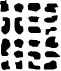 